NOTE:  Most Modification Requests include changes to the Protocol Narrative and/or Cell Tracking Table Appendix. The changes to those documents must be made using the “track changes” feature of your Word program, and submitted along with this request.SECTION 1: INVESTIGATOR AND STUDY INFORMATIONSECTION 2: DESCRIPTION OF CHANGESSECTION 3: ADDITION OR DELETION OF STEM CELL LINES/MATERIALSSECTION 4: METHODOLOGY AND/OR PROCEDURAL CHANGESSECTION 5: STUDY TEAM UPDATES SECTION 6: OTHER CHANGES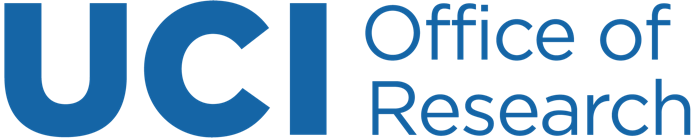 Human Stem Cell Research Oversight (hSCRO)Modification Request ApplicationVersion April 2018Human Stem Cell Research Oversight (hSCRO)Modification Request ApplicationVersion April 2018Submit this application and any supplemental documentation to the hSCRO Administrator (OR-hSCRO@exchange.uci.edu)Submit this application and any supplemental documentation to the hSCRO Administrator (OR-hSCRO@exchange.uci.edu)hSCRO USE ONLY –hSCRO#:Provide the below information for the Principal Investigator and study information  PRINCIPAL INVESTIGATOR: <Type here>DEPARTMENT OR RESEARCH UNIT: <Type here>STUDY TITLE: <Type here>FUNDING SOURCE: <Type here>Provide a brief description of the proposed modification. This should not exceed ½ a page.<Type here>Check all appropriate boxes below and UPDATE THE CELL TRACKING TABLE APPENDIX. Deletion of a cell line/ material: (list here and update Cell Tracking Table Appendix) Addition of a new cell line(s)/ material: (list here and update Cell Tracking Table Appendix)Check all appropriate boxes below regarding modification to methods and/or procedures. No changes to methods or procedures Introduction of stem cells into animals – List IACUC Protocol # here:       Use of donated excess gametes or embryos from fertility treatments. Generation of human stem cell lines. Human cells or tissues for which the investigator might know the identity of the donor.  Derivation of human gametes from hESC. Creation of human embryos for research purposes, including those created from gametes derived from hESC lines. Parthenogenesis or androgenesis to generate human embryo-like entities. Human somatic cell nuclear transfer (SCNT) into enucleated human oocytes. Human SCNT into enucleated non-human oocytes.Please complete the section below for modifications to study team personnel. Addition of new study team members:New Research Personnel - list their name and UCI net ID:      New Coresearcher(s) - list their name and UCI net ID:      New Lead Researcher – list their name and UCI net ID:       Deletion of study team members - List here:      Describe all other changes that have not been documented on this form.<Type here>